Name (first and last) ______________________________________ Grade and section__________Grades K-6	April week 2 art assignmentGo across to fill in the empty squares to draw the other half. These are wonderful drawing exercises to help train your eyes to see the type of line that is being used and the direction the line goes. Do you remember what I’ve said? “everything starts with a line to create a shape to create an image”.   See ya later doodle heads. I miss you ALL!!!!!!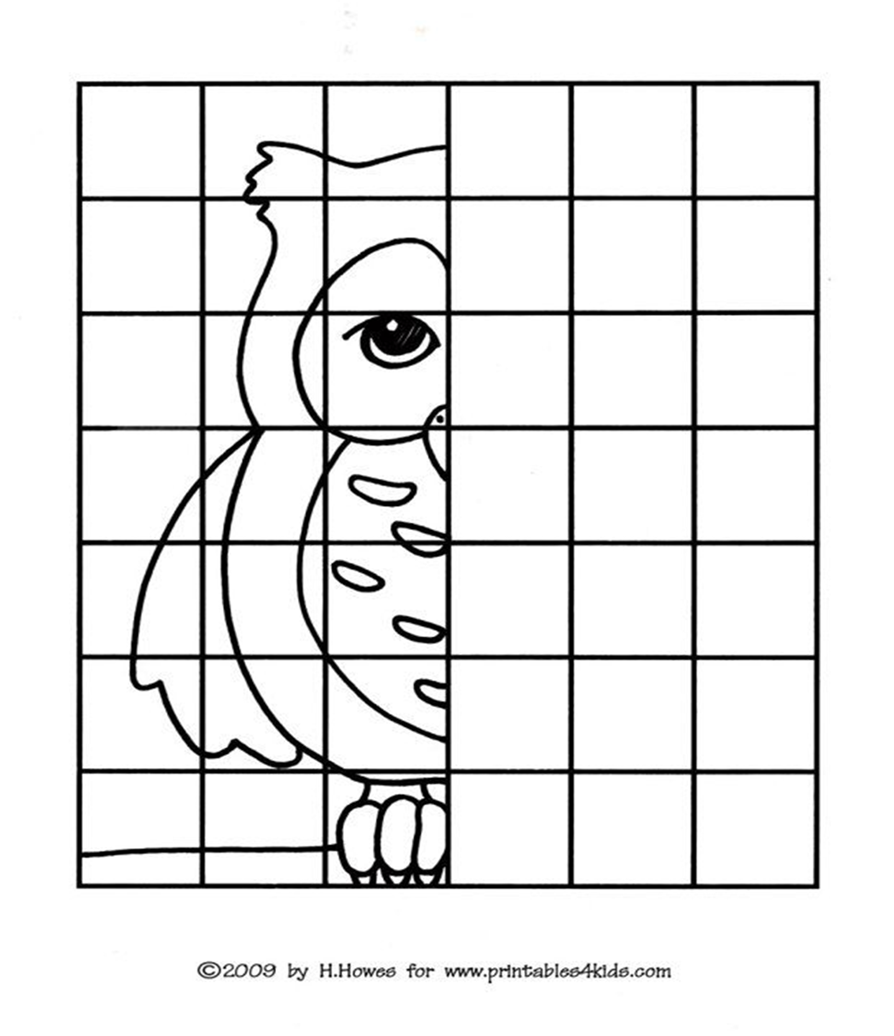 